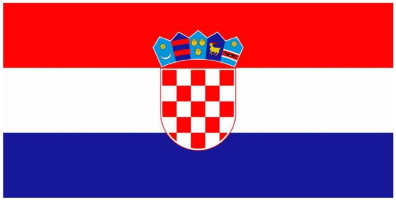 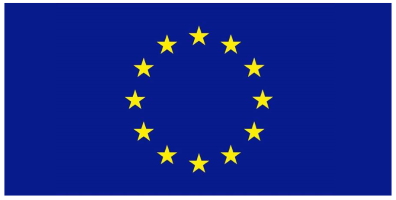 Projekt: DJEČJE IGRALIŠTE U BREZJU Projekt obuhvaća izgradnju i opremanje dječjeg igrališta na k. č. br. 6723, k.o. Zasadbreg u naselju Brezju, Brezje 63. Uredit će se zelena površina sa urbanom opremom koja će pružiti nesmetanu i sigurnu igru djeci. Igrala i sprave ispunjavati će norme koje potvrđuju sigurno korištenje. Provedbom projekta unapređuje se standard mještana i obogaćuju se sadržaji za djecu.Cilj projekta:Opći cilj doprinosi razvoju i poboljšanju opće društvene infrastrukture na način što će se
izgradnjom i opremanjem dječjeg igrališta u naselju Brezje, poboljšati uvjeti za kvalitetno odrastanje djece od najmlađih uzrasta pa sve do tinejdžerske dobi. Na području naselja i okolice osigurat će se siguran prostor za igru i boravak na otvorenom te zadržati obitelji sa djecom i mlade u ruralnom području. A samim time, poboljšat će se kvaliteta života djece i mladih koji će aktivno provoditi slobodno vrijeme na otvorenom prostoru.Očekivani rezultati projekta: izgrađeno i opremljeno dječje igralište površine od 2.100,00 m2iscrtane igre na betonskoj opločenoj površini postavljeno 70 m2 anti stres podlogedjelomična zamjena postojeće ogradeUkupna vrijednost projekta: 332.389,38 kunaEU sufinanciranje projekta (EPFRR): 300.000,00 kuna Razdoblje provedbe projekta: 3 mjesecaProjekt je financirala Europska unija iz Europskog poljoprivrednog fonda za ruralni razvoj.